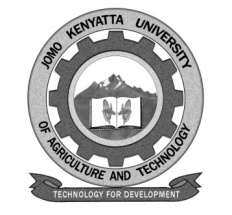      W1-2-60-1-6JOMO KENYATTA UNIVERSITY OF AGRICULTURE AND TECHNOLOGYUNIVERSITY EXAMINATIONS 2014/2015FIRST YEAR SECOND SEMESTER EXAMINATION FOR THE DEGREE OF MASTER OF SCIENCE IN FINANCEHDFI 3107: FINANCIAL AND ECONOMETRIC ANALYSISDATE:   APRIL 2015	                                               	                    TIME: 3 HOURSINSTRUCTIONS:	ANSWER ANY FOUR QUESTIONS IN THIS PAPERQUESTION ONE: (15 MARKS)The following information relate to data on weekly family consumption expenditure and weekly family income.Use the information to:Computer the squared co-efficient of correlation (r2).				[12 marks]Give the estimated regression line.						[3 marks]QUESTION TWO: (15 MARKS)The following table gives data on Gold Prices, the consumer Price Index (CPI) and the New York Stock Exchange (NYSE) index for the period 2000 to 2004.  The NYSE Index include most of the stocks listed on the NYSE.An investment is supposed to be a hedge against inflation if its price of rate of return at least keeping pace with inflation.  Given the models below,if the hypothesis is correct, what is the value of Gold Pricet		  +	   ……….. 	(1)NYSE Indext		  +	   ……….. 	(2)QUESTION THREE: (15 MARKS)Using suitable equations explain the term Partial Regression Coefficient.	[3 marks]Discuss the Properties of OLS estimators of the multiple regression models Parallel to those of the two-variable model.				[12 marks]QUESTION FOUR: (15 MARKS)Distinguish between R2 and Adjusted R2.					[5 marks]Discuss the FIVE basic assumptions of the Classical Linear Regression Model on the way in which the observations are generated.			[5 marks]Explain Klien’s rule of thumb in relations to Auxiliary Regression and Multicollinearity.								[5 marks]QUESTION FIVE: (15 MARKS)Explain the JARQUE-BERA (JB) Test of Normality.				[6 marks]Discuss the concept “The simultaneous Equation Bias; Inconsistency of OLS Estimators”. 								[9 marks]ConsumptionExpenditure (Y)Family Income(X)7080651009012095140110160115180120200140220155240150260YearPrice of Gold at New York in $Consumer Price IndexNYSE Index2000147.9860.653.692001193.4465.253.702002307.6272.658.322003612.5182.468.102004459.6190.974.022005376.0196.568.932006423.8399.692.632007360.29103.992.462008317.30107.6108.902009367.87109.6136.002010446.50113.6161.702011436.93118.3149.912012381.28124.0180.022013384.08130.7183.462014362.04136.2206.33